En Isla de Pascua, Chile, a ……… de …………… de 2018, ………………..……., cédula de identidad Nº ………………., en adelante también “LA EMPRESA” o “LA POSTULANTE”, con domicilio en (calle) (N°), comuna ……………, Región…..…,  declaro:Conocer los requisitos de postulación, selección y demás condiciones y plazos relacionados con la convocatoria publicada por “PROCHILE” entre los días 23 de abril y 2 de mayo de 2018, en el sitio web www.prochile.gob.cl, por el cual invita a todos los interesados a presentar sus postulaciones para participar en la Misión Comercial de Agricultores de Isla de Pascua a Cuba, que se desarrollará en La Habana– Cuba, desde el día 18 al 23 de junio del año en curso.Que en caso que la postulación de “LA EMPRESA” resulte adjudicada por “PROCHILE” para participar en la indicada misión comercial:Cumpliré con la totalidad del programa diseñado por “PROCHILE” para ejecutar la actividad, cumpliendo y respetando las directrices que al efecto imparta la Dirección de Promoción de Exportaciones de la Dirección General de Relaciones Económicas Internacionales.Participaré en todas las reuniones que convoque “PROCHILE”, cuyo objeto sea coordinar, informar o evaluar aspectos relacionados con la misión comercial, sea que éstas se agenden para ser realizadas de manera previa, durante o posterior a la ejecución de la actividad.Certifico que la persona que participará en la misión comercial, en representación de “LA EMPRESA”, cumple con el perfil, competencias y capacidades necesarias para tal efecto. Conocer lo prevenido en el artículo 59 de la Ley 19.728, esto es, que los empleadores que no pagaren las cotizaciones del Seguro de Cesantía regulado por esa ley, no podrán percibir recursos provenientes de instituciones públicas o privadas, financiados con cargo a recursos fiscales de fomento productivo, sin acreditar previamente ante las instituciones que administren los programas e instrumentos referidos, estar al día en el pago de las cotizaciones establecidas en la ley. Asimismo, que los empleadores que durante los 24 meses inmediatamente anteriores a la respectiva solicitud para percibir recursos de la anotada naturaleza, hayan pagado dentro del plazo que corresponda las cotizaciones establecidas en dicha ley, tendrán prioridad en el otorgamiento de los mismos, financiados con cargo a recursos fiscales de fomento productivo.En atención a lo anterior, declaro:  Que respecto a obligaciones de carácter previsional, declaro:La presente declaración jurada se firma en dos ejemplares de igual tenor, valor y fecha, quedando uno en poder de “PROCHILE” y el otro en poder de “LA POSTULANTE”.DECLARACIÓN JURADA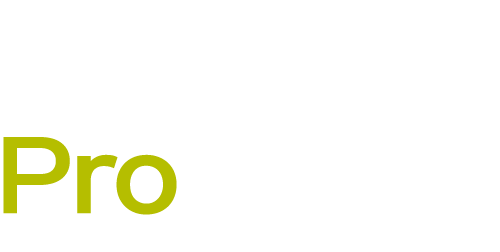 Misión Comercial de Agricultores de Isla de Pascua a CubaLa Habana– Cuba18 al 23 de junio de 2018SÍNO4.1.Que “LA POSTULANTE” tiene trabajadores por los cuales debe pagar seguro de cesantía.4.2.Que “LA POSTULANTE” está al día en el pago del seguro de cesantía de sus trabajadores. NOTA: Responder solo si la respuesta al punto 4.1. es SÍ4.3.Que “LA POSTULANTE” - durante los 24 meses inmediatamente anteriores a la fecha de la presente postulación -  ha pagado dentro del plazo que corresponde las cotizaciones establecidas en la Ley 19.728. NOTA: Responder solo si la respuesta al punto 4.1. es SÍ.SÍNO5.1.Que “LA POSTULANTE” tiene trabajadores por los cuales debe pagar obligaciones de carácter previsional.5.2.Que “LA POSTULANTE” está al día en el pago dichas obligaciones. NOTA: Responder solo si la respuesta al punto 5.1. es SÍ..................................................……...
Representante de “LA EMPRESA”